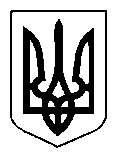                  72  СЕСІЯ  ЩАСЛИВЦЕВСЬКОЇ СІЛЬСЬКОЇ РАДИ7 СКЛИКАННЯРІШЕННЯ13.08.2018р.                                       № 1145с. Щасливцеве                                                  Про надання згоди на одержання права власностіна земельну ділянку       Розглянувши заяву гр. України *** про добровільну відмову від права власності на земельну ділянку, розташовану за адресою с. Генічеська Гірка, вул. 50 років Перемоги, *** Генічеського р-ну Херсонської обл. на користь територіальної громади Щасливцевської сільської ради, керуючись главою 22 ст. 140 п. а Земельного кодексу України та ст. 26 Закону України «Про місцеве самоврядування в Україні» сесія сільської радиВИРІШИЛА:1.Надати згоду на одержання права власності територіальній громаді Щасливцевської сільської ради на земельну ділянку розташовану за адресою:  с. Генічеська Гірка, вул. 50 років Перемоги, ***,  площею  кадастровий номер 6522186500:02:001:0695, у зв’язку з добровільною відмовою власника громадянина України ***  (ідентифікаційний номер ***) від права власності на вказану земельну ділянку на користь територіальної громади.2.Доручити сільському голові укласти відповідну угоду.3.Контроль за виконанням рішення покласти на комісію з питань регулювання земельних відносин та охорони навколишнього середовища.Сільський голова                                                                 В.О.Плохушко